	OADA State Conference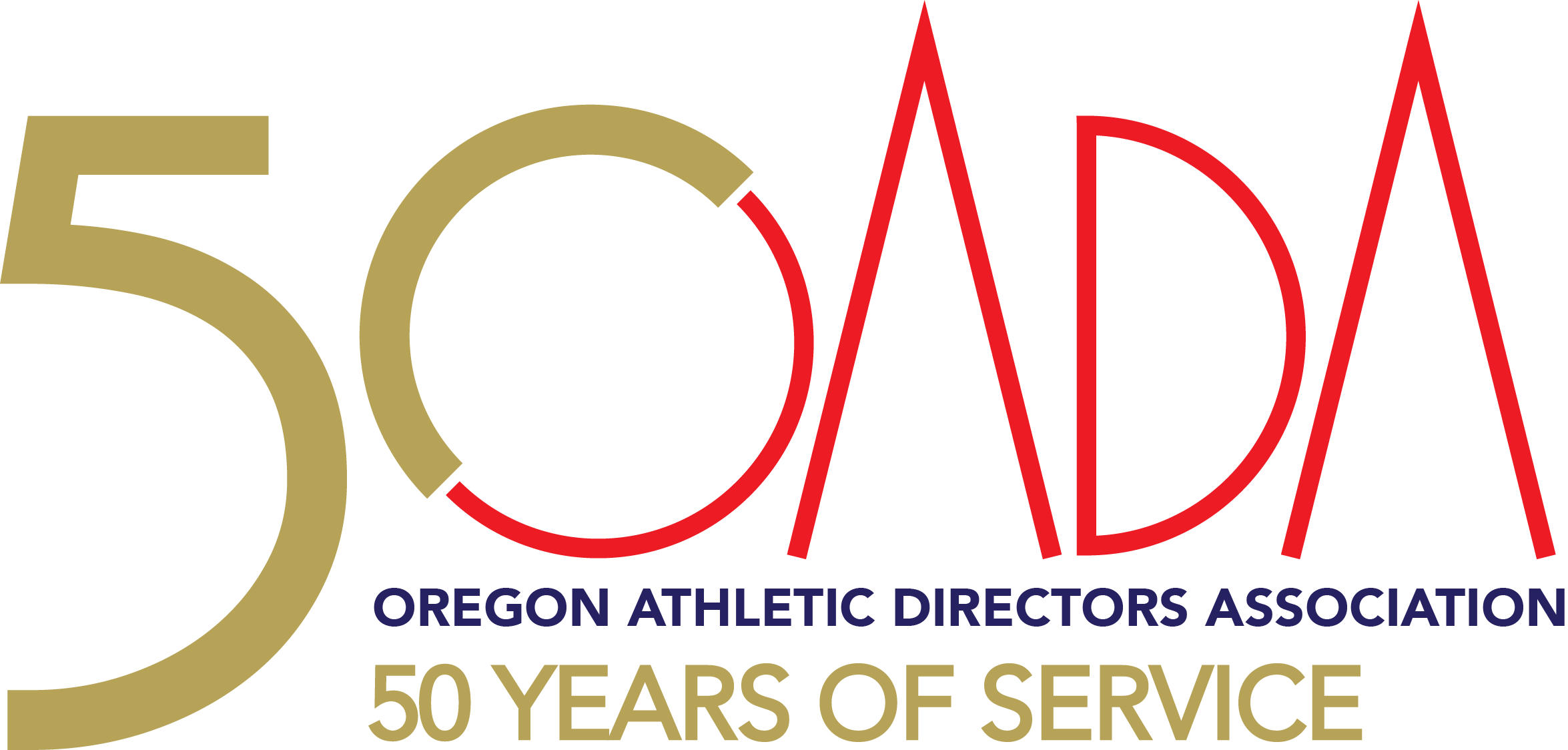 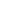 April 12-16, Sunriver OregonFRIDAY, APRIL 12				Time	Activity	Location3:00 – 4:30p	OADA Executive Board Pre-Conference Meeting with Sunriver Staff	Gallery Room5:00 – 9:00p	LTA CLASSESLTC 790 Leadership Training Instructional Methods and Techniques	Landmark II	Tim Sam, North Valley HS, & Kris Welch, OSAA, Dave Hood, OADALTC 504 Legal Issues I (Liability for Sports Injuries & Risk Management)	Landmark I		Lynn Cowdrey South Wasco & Sandy Luu, Catlin Gabel9:00 – 11:00	OADA Executive Committee Meeting/Packet Stuffing	Gallery RoomSATURDAY, APRIL 13Time	Activity	Location8:00a- 12 Noon	LTA CLASSESLTC 508 Legal Issues III (Hazing, Constitutional Law, Disabilities Law, &	Heritage IEmployment & Labor Law)	Kris Welch, OSAA & Lynn Cowdrey, South Wasco	LTC 799 Standards of Excellence in Athletic Programs	Heritage II		Steve Wallo, C.S. Lewis & Dennis Burke, WilsonvilleLTC 703 Student Centered Performance beyond X’s and O’s	Landmark I	Sandy Luu, Catlin Gabel & Vicki Nelms, ClackamasLTC 611 Promoting, Marketing, and Fundraising	Landmark IIKevin Bryant, Redmond SchoolsNoon – 1:00p	OADA SCHOLARSHIP GOLF TOURNAMENT REGISTRATION-$85	Crosswaterand 50/50 Tickets1:00 – 6:00p	OADA SCHOLARSHIP FUND GOLF TOURNAMENT 	Crosswater6:00 – 7:00p	19th Hole Festivities following the Golf Tournament sponsored by Beynon Sport Surfaces   	Crosswater 1:00 – 6:00p	Early Packet pick-up-ONLY FOR MEMBERS WHO PRE-REGISTERED AND PAID	Homestead Lobby6:00p		League MeetingsSUNDAY, APRIL 14Time	Activity	Location7:00a – 12:00	Vendor Check In/Set-Up)	Homestead7:30 – 8:30a	REGISTRATION	Homestead8:30 – 10:45a	BREAKFAST BUFFET sponsored by Oregon School Activities Association	Great HallCONFERENCE OPENING SESSION									Welcome	Dennis Burke, Wilsonville HS, OADA President		Introduction of Sponsors	Craig Rothenberger, CAA, Co-Executive Director		OSAA: Year in Review	Peter Weber, OSAA Executive Director		Introduction of Candidates	Doug Thompson, OADA Secretary		Keynote Speaker		        	       Adam Bradley, Lead Em’ Up11:00-2:00p	OADA/State Ambassadors	Fireside11:00 – 11:45p	Workshop Session #1A. Common Title IX Concerns	Landmark IPresented by Kelly Foster, OSAA and K.T. Emerson, OSAAB.  New AD’s: Transitioning Into A New School/Community	Landmark II   			Presented by Neil Barrett, Jefferson HSC.	Football Update (ad-hoc, state of football, etc.)	Heritage I			Presented by Brad Garrett, OSAA, Tony Smith, St. Paul, & Rob Younger, OACAD.  Social Media Do’s and Don’t’s	Heritage II			Presented by Dave Harvey, PACE12:00 – 12:45p	Workshop Session #2A.  3 Levels of Coaching:  Informational, Formational, Transformational.	Heritage I	Presented by Mike HughesB.  Leading with Themes	Heritage IIPresented by Adam Bradley, Lead Em UpC.  Emergency Action Planning	Landmark IPresented by Rob Younger & Chris Knudsen, OACA, Sam Johnson, OATSD.   Effective Parent Meeting Nights Roundtable	Landmark II      Presented by Troy Jerome, Pendleton12:15 – 3:15p	VENDOR AREA OPEN - DOOR PRIZE DRAWINGS #1 (1:30) and 50/50 Sales	Homestead1:00 – 3:00p  CAA Exam	Gallery2:00 – 2:45p	Workshop Session #3A.  Creative Trainer Programs	Heritage I			Presented by Sam Johnson, OATSB. Reigniting The Lost Art Of Mentoring Among Your Players	Heritage II				Presented by Adam Bradley, Lead Em Up C.   Promoting Your Programs Without Breaking The Bank	Landmark I			Presented By Dave Ehrhardt, Phoenix HSD.  1st & 2nd Year Athletic Directors Roundtable	Landmark IIPresented by Troy Jerome, PendletonE. Involve More Students In Your Sports Programs Through Unified Sports	Fireside	Jean Hansen, Special Olympics Oregon2:45-5:00p		General Session: All Classifications Assembly	Great HallBreakout Sessions: Classifications & League Meetings 								1A – Great Hall	Steve Wallo, CS Lewis			2A – Heritage I	Clint Forste, Santiam HS			3A – Heritage II	Paula Toney, Burns HS			4A – Fireside	Dave Ehrhardt, Phoenix HS			5A – Landmark I	Troy Jerome, Pendleton HS			6A – Landmark II	Russ Bolin, Roseburg HS5:30 – 9:00p	VENDOR AREA OPEN - DOOR PRIZE DRAWINGS #2 BIG DOOR PRIZE (8:00)	Homestead5:30 – 8:00p  Hospitality/Burrito Bar	HomesteadMONDAY, APRIL 15Time	Activity	Location6:45 – 7:30a	FCA MEETING	Landmark I7:30 – 11:15a	VENDOR HALL OPEN –LIGHT BREAKFAST BUFFET	Homestead	DOOR PRIZE #3 (8:15)8:30 – 9:30a	Workshop Session #4	A.	Developing Student Leaders	Heritage I      	Presented by Majalise Tolan, Lincoln County, & Sara Niles OASC	B. How to Be: The Power of Self-Reflection on Servant Leadership	Heritage II     Presented by Tom Bendt, Aloha HSC. Student-Athlete Mental & Emotional Health	Landmark I			Presented by Kevin Bryant, Redmond SD & Cari Wood, Desert Orthopedics	D. Planning for AD Retirement	Fireside		    Presented by Scott Ellis	E. Shaping Culture Using the 3D Framework	Landmark II	Presented by Wes Simmons, 3D Institute9:45 - 10:45a	Workshop Session #5	A.  Developing Student Leaders	Heritage I      	Majalise Tolan, Lincoln County, & Sara Niles OASC		B.How to Be: The Power of Self-Reflection on Servant Leadership	Heritage II	Presented by Tom Bendt, Aloha HS	C.  Career Planning: Looking to Administrative Advancement	Landmark I     Presented by Colin Cameron, COSA & Krista Parent, COSAD.  Forum: Middle School/High School AD’s Topics	Fireside	Presented by Kyle Cowan, Portland Christian, & Steve Wallo, C.S. Lewis	E. Shaping Culture Using the 3D Framework	Landmark II	Presented by Wes Simmons, 3D Institute11:15a	VENDOR HALL OPEN – DOOR PRIZE DRAWINGS #4  (11:00)	Homestead	& BIG DOOR PRIZE11:30a – 12:50p	OADA AWARDS LUNCHEON (Buffet) and 50/50 Tickets	Great Hall1:00 – 5:00p		LTA CLASSESLTC 503 Enhancing Organizational Management	Heritage IBart Rothenberger, Toledo, Dennis Burke, Wilsonville & Kris Welch, OSAALTC 705 Character Based Coach to Coach Mentoring Program	Heritage IITroy Jerome, Pendleton, Kevin Bryant, Redmond Schools, & Tim Sam, North ValleyLTC 720 Community Centered Educational Athletics	Landmark I	Sandy Luu, Catlin Gabel, & Vicki Nelms, ClackamasLTC 506 Legal Issues II (Title IX Sexual Harassment)	Landmark II	K.T. Emerson, OSAA & Steve Wallo, C.S. Lewis6:00 – 7:00p  HOSPITALITY HOUR Hosted by University of Oregon 	Heritage I/II7:00 – 9:00p  CONFERENCE DINNER BANQUET – Sponsored by BSN Sports	Great Hall			National Anthem	Andante, Mtn. View High School			Invocation	Lynn Cowdrey,  South Wasco County HS			Master of Ceremonies	OADA Co-Executive Directors Terry Hanson, CMAA; 					Craig Rothenberger, CAA Junction City HS			Keynote Speaker 			Lisa Peterson, University of Oregon			Past President Recognition		Dennis Burke, OADA President, Wilsonville HS			Hall of Fame Inductions		Terry Hanson, OADA Co-Executive Director, CMAA		Athletic Directors of the Year		Dennis Burke/Classification Representatives			NIAAA State Award of Merit		OADA Executive Board		Bill Bowers Award of Excellence	OADA Executive Board9:00p		Baggo TournamentTUESDAY, APRIL 16	Time	Activity	Location8:00 – 9:00a	CONTINENTAL BREAKFAST	Great Hall9:00 – 9:45a	CLASSIFICATION MEETINGS II			1A – Great Hall	Steve Wallo, C.S Lewis 			2A – Heritage I	Clint Forste, Santiam HS			3A – Heritage II	Paula Toney, Burns HS			4A – Landmark I 	Dave Ehrhardt, Phoenix HS			5A – Fireside	Troy Jerome, Pendleton HS			6A – Landmark II	Russ Bolin, Roseburg HS10:00 – 11:00a	OADA BUSINESS MEETING/VOTES/Report Out	Great Hall11:00a – 11:50	CONFERENCE AWARDS	Great Hall50/50 Drawing (3A)		4A Classification- Dave Ehrhardt, Phoenix HSGolf Tournament Awards		Tim Sam, CMAA, Golf Tournament Chair Steve Davis Daktronics Golf Trophy	Jeffrey VanHouten & Alex BarrettLeague Gift Drawing		League Representatives	Thank Sunriver			11:50 - Noon	CLOSING COMMENTS & ADJOURNMENT